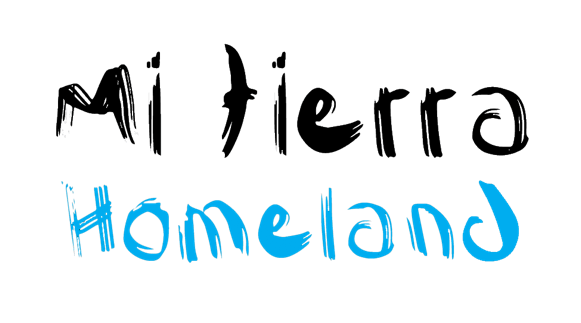 
ACTIVIDAD DE INVESTIGACIÓNDespués de escuchar “Mi tierra” y leer el ensayo personal de David Lindes, escribe un ensayo de una página (a doble espacio) contestando una de las siguientes preguntas de investigación. La narrativa hace referencia directa a las políticas y procesos de migración. Investiga la historia de la política migratoria estadounidense y resume lo que aprendas. Identifica cuántas tendencias y maneras de abordar específicas como puedas.  
Investiga la política migratoria presente de Estados Unidos, enfocándote específicamente en el proceso de ganar estatus de residente permanente. ¿Cómo funciona el sistema? ¿Cómo determina el gobierno quién puede entrar al país legalmente? ¿Qué gastos, procesos, períodos de espera y tareas se requieren? 